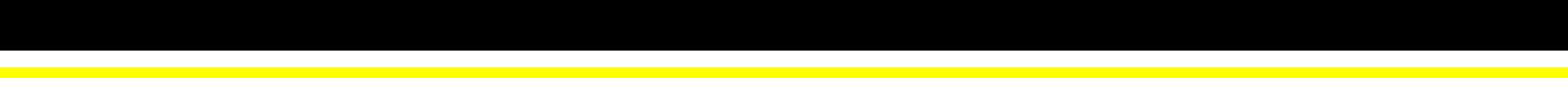 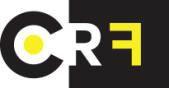 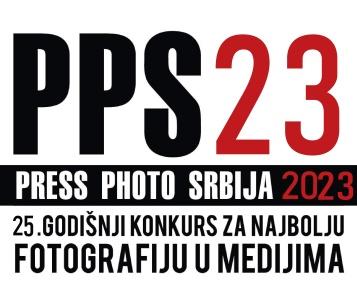 Poštovane kolege,Centar za razvoj fotografije vas poziva da učestvujete na konkursuPRESS PHOTO SRBIJAPROPOZICIJENa konkursu PRESS PHOTO SRBIJA 2023 mogu učestvovati svi koji su objavljivali svoje fotografije u novinama i/ili drugim medijima, koje su nastale u periodu od 01. novembra 2022. do 01. novembra 2023., a državljani su Republike Srbije, ili rade za medije koji su u Republici Srbiji, kao i strani državljani uz uslov da su im fotografije snimljene na teritoriji Republike Srbije.Prijavljivanje učešća se vrši popunjavnjem pristupnog formulara koji ste dobili uz e- mail.Radovi se šalju na e-mail  pressphotosrbija@gmail.comUčešće na konkursu se ne naplaćuje.Svaki učesnik (autor) može poslati do 5 (pet) pojedinačnih fotografija u svakoj od 9 (devet) kategorija kao i po jednu reportažu (kolekciju) po kategoriji koja može imati do 12 (dvanaest) fotografija.Na konkurs je moguće poslati isključivo fotografije u digitalnoj formi.Rezolucija fotografija treba da bude u rezoluciji 300ppi.  Radovi  koji  ne  ispunjavaju  sve  potrebne   tehničke  uslove  neće učestvovati na konkursu.Prihvataju se:pojedinačne fotografije koje su nastale u periodu 01. novembra 2022. do 01. novembra 2023.reporaže i projekti koji su završeni ili prvi put objavljeni u periodu od 01. novembra 2022. do              01.novembra 2023.Foto-montaže, digitalno manipulisane fotografije i radovi nastali AI tehnologijomne mogu da učestvuju na konkursu.Fotografije iz kolekcije mogu po odluci žirija učestvovati u konkurenciji samostalnihfotografija.Sve fotografije moraju imati pravilno popunjen fajl info, za šta je priloženo uputstvo.Svi fajlovi moraju imati šifriran naziv koji se sastoji od 10 karaktera (kombinacije slovai znakova), što je takođe opisano u uputstvu za popunjavanje fajl infa.Poslednji dan za prijem fotografija je 03. decembar 2023. godine do 12 časova.Odluke žirija su konačne.KATEGORIJE I OZNAČAVANJE KATEGORIJABLIC VEST/Blic reportaža - BL/BR – Nepredvidivi i iznenadni događajiVESTI /Vesti reportaža - VE/VR – Opšte vesti o planiranim i predvidivim događajimaLJUDI U VESTIMA/Ljudi reportaža - LJ/LR – Ljudi ili grupa ljudi koji učestvuju u vestimaSVAKODNEVNI ŽIVOT/Život reportaža - ZI/ZR – Bogatstvo i raznovrsnost svakodnevnogživota.PORTRET/Portret reportaža - PO/PR – Javne ličnosti i ljudi uopšteSPORT/Sport reportaža  - SP/SR – Sportski dogadjajiUMETNOST/Umetnost reportaža - UM/UR- Moda, arhitektura, pozorište, slikarstvo,muzika, javne kulturne manifestacije itd.NAUKA I TEHNOLOGIJA/Nauka reportaža - NA/NR – Fotografije iz svih oblasti nauke i tehnologije PRIRODA I ŽIVOTNA OKOLINA/Okolina reportaža - OK/OR – Flora, fauna, pejsaž, ekologija… FOTOILUSTRACIJE FI (samo pojedinačne – do 5 radova)Poslednji rok za prijem fotografija je 03. decembar 2023. do 12 časova.U ime Organizacionog odbora,Zvezdan Mančić